Hostess/Presenter Schedule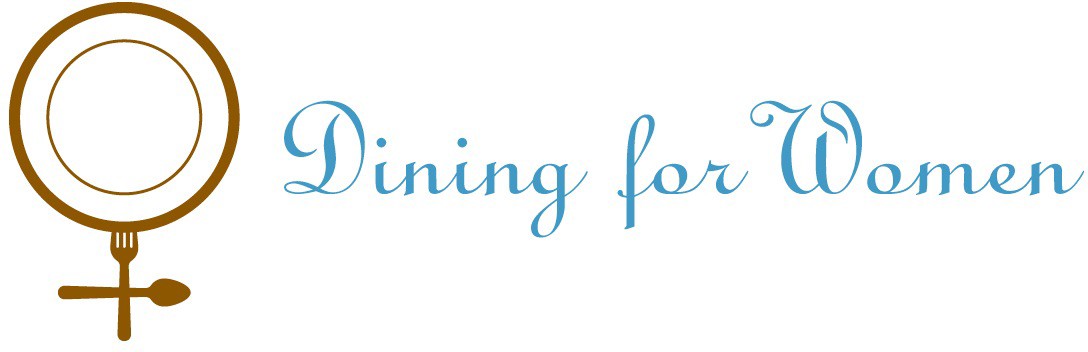 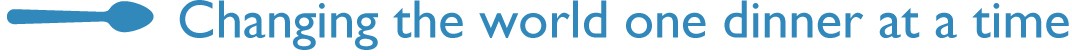 DateName of GranteeHostess(Name, Email & Phone #)Presenter(Name, Email & Phone #)